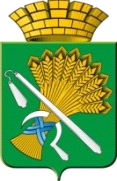 АДМИНИСТРАЦИЯ КАМЫШЛОВСКОГО ГОРОДСКОГО ОКРУГАП О С Т А Н О В Л Е Н И Еот 24.11.2020 N 808                                                                                                                         Об утверждении Топливно-энергетического баланса Камышловского городского округа за 2019 годВо исполнение Приказа Министерства энергетики Российской Федерации от 14 декабря 2011г. № 600 «Об утверждении порядка составления топливно-энергетических балансов субъектов Российской Федерации, муниципальных образований», в соответствии с пунктом 10 части 2 статьи 4 Федерального закона от 27 июля 2010г. №190-ФЗ «О теплоснабжении» и контроля за рациональным и эффективным использованием топливно-энергетических ресурсов, администрация Камышловского городского округаПОСТАНОВЛЯЕТ:1. Утвердить Топливно-энергетический баланс Камышловского городского округа за 2019 год (прилагается).2. Опубликовать настоящее постановление в газете «Камышловские известия» и разместить на официальном сайте Камышловского городского округа в информационно-телекоммуникационной сети «Интернет».3. Контроль за исполнением настоящего постановления возложить на первого заместителя главы администрации Камышловского городского округа Бессонова Е.А.ГлаваКамышловского городского округа                                               А.В. Половников УТВЕРЖДЕН постановлением администрации Камышловского городского округа от 24.11.2020 года № 808 «Об утверждении Топливно-энергетического баланса Камышловского городского округа за 2019 год»                                   ТОПЛИВНО - ЭНЕРГЕТИЧЕСКИЙ БАЛАНСКАМЫШЛОВСКОГО ГОРОДСКОГО ОКРУГАЗА 2019 ГОД1. Общие сведения1.1. Общая характеристика Камышловского городского округа.Общая площадь территории - 5175 га. Население – 25,843 тыс.жителей. Из них в частном секторе проживает 20%, в благоустроенном жилищном фонде – 74,5% человек, в неблагоустроенном жилищном фонде – 5,5% человек.Камышловский городской округ относится к Восточному управленческому округу.Административный центр — г. Камышлов.Город Камышлов – один из старейших городов Урала. Возникновение поселения Камышевская слобода на реке Пышма, при впадении в нее речки Камышенки, относится к 1668 году благодаря приказчику Пышминской слободы Семену Будакову. В 1687 произошло переименование в Камышловскую слободу.Когда через Слободу прошел Сибирский тракт - Екатеринбург-Тюмень, Слобода стала превращаться в довольно значительный населенный пункт, а в 1781 году была преобразована в город Камышлов и получила статус города Пермской губернии.В 1870 году в городе создается уездная земская Управа и город Камышлов становится уездным городом.Указом Президиума Верховного Совета РСФСР от 22 февраля 1946 года город Камышлов был выделен из состава Камышловского района Свердловской области и отнесен к категории городов областного подчинения.В состав территории городского округа входят город Камышлов, а также в соответствии с генеральным планом городского округа территории, предназначенные для развития его социальной, транспортной и иной инфраструктуры.Глава городского округа является высшим должностным лицом городского округа и наделяется согласно Устава Камышловского городского округа собственными полномочиями по решению вопросов местного значения, а также глава городского округа исполняет полномочия главы администрации городского округа.Камышловский городской округ расположен в юго-восточной части Свердловской области, в зоне 3-часовой транспортной доступности от областного центра г. Екатеринбурга, занимает выгодное транспортно-географическое положение на железнодорожной магистрали и автодороге общегосударственного значения Екатеринбург-Тюмень, на пересечении Сибирского, Шадринского и Ирбитского трактов, обеспечивающих его внешние связи.Камышловский городской округ входит в состав Восточного управленческого округа Свердловской области. На севере округ граничит с Галкинским сельским поселением, на западе с Обуховским сельским поселением, на северо-востоке с Восточным сельским поселением и с Зареченским сельским поселением на юго-востоке.Город Камышлов расположен на левом берегу реки Пышма, на расстоянии 143 километра от областного центра – г. Екатеринбург.Связь с г. Екатеринбург осуществляется асфальтированной дороге сообщением Екатеринбург-Тюмень, которая проходит севернее города и посредством железной дороги Камышлов-Екатеринбург и станции Камышлов.Площадь земель в границах городского округа составляет 5406,7 гектара.Камышлов отличается компактностью застройки, его историческое ядро сформировалось еще в XIX в. Город представляет собой компактное образование, хотя в планировочном отношении можно выделить следующие структурные зоны: Центральный район, Северный, Северо-восточный, Восточный, Закамышловский, который сложился из 3 сросшихся между собой населенных пунктов: Закамышловки, Барабы и Насоново.Центральный жилой район расположен на территории между рекой Пышма и железнодорожной магистралью Свердловск – Тюмень. С запада ограничен рекой Камышловкой, с востока – подъездной железнодорожной веткой к группе юго-восточных предприятий.Застройка района характеризуется наличием большого числа исторической застройки – 1-2-3-этажных домов, выполненных из красного кирпича.Современная жилая застройка района выполнена 5-этажными домами. Усадебная одноэтажная застройка в основном некапитальная, занимает около 50 % территории района.Территория Восточного района ограниченна: с запада подъездной железнодорожной веткой к кожевенному заводу, с севера железнодорожной магистралью Свердловск – Тюмень, с юга и востока лесным массивом.Сибирский тракт (автодорога Свердловск – Тюмень) проходит по Центральному и Восточному районам по улицам Энгельса, Ленинградской, Куйбышева, Северной.Застройка района представлена: одноэтажными усадебными, в основном некапитальными домами; кварталами 2-3-этажных жилых домов. В южной части района расположен микрорайон из 5-этажных жилых домов.Районы Северный и Северо-восточный отделены от Центрального и Восточного районов отделены железнодорожной магистралью Свердловск – Тюмень. Между собой районы разделяет территория завода «Урализолятор», завод строительных материалов и изделий и территория карьера.Застройка этих районов в основном одноэтажная усадебная. Имеются кварталы 2-этажных жилых домов, построенных в послевоенные, 50-е годы. Кроме того, и в том и в другом районе имеются 5-этажные жилые дома современной постройки.Территория Закамышловского района расположена на правом низком берегу реки Камышловка. Разница в отметках с прилегающим Центральным районом составляет 10 метров.Застройка поселков, составляющих район (Закамышловское, Бараба и Насоново) – одноэтажная усадебная. Исключением является один квартал 2-этажных капитальных жилых домов и несколько капитальных усадебных домов.В 2019 году введено 4,3 тыс.кв.м жилья.  К значимым предприятиям Камышловского городского округа относятся: «Камышловский электротехнический завод- филиал ОАО «ЭЛТЕЗА» - выпускает релейную аппаратуру и напольное оборудование железнодорожной автоматики, телемеханики и связи. ООО «НКГ-Проект» и ООО «К-777» заняты производством изделий из бетона для использования в строительстве. ООО «Урал Кожа» занимается дублением и выделкой кожи, выделкой и крашением меха. ООО «Уральская диатомитовая компания» выпускает прочую неметаллическую минеральную продукцию, ООО «Камышловский клеевой завод» - производством клея. В городе работает 6 общеобразовательных школ и 10 учреждений дошкольного образования. Город Камышлов обладает широкой сетью учреждений культуры. Городская муниципальная библиотека располагает большим книжным фондом. История города отражена в экспонатах городского историко-краеведческого музея.  Работа центра культуры и досуга направлена на работу с молодежью, а для детей существуют Дом творчества, две школы искусств, художественная школа, детская спортивная школа, хореографическая школа.Основные предприятия и организации, оказывающие коммунальныеуслуги на территории Камышловского городского округа       1.1.Услуги теплоснабжения по состоянию на 01.01.2020 года оказывали:   Муниципальное унитарное предприятие «Теплоснабжающая организация», г.Камышлов (далее МУП «ТСО»);   Федеральное государственное бюджетное учреждение «Центральное жилищно-коммунальное управление» Министерства обороны Российской Федерации (далее ФГБУ «ЦЖКУ» Министерства обороны РФ);  Открытое акционерное общество «Российские железные дороги», Свердловская дирекция по тепловодоснабжению – структурное подразделение Центральной дирекции по тепловодоснабжению – филиала ОАО «РЖД», г.Екатеринбург (далее ОАО «РЖД», Свердловская дирекция по тепловодоснабжению – структурное подразделение Центральной дирекции по тепловодоснабжению – филиала ОАО «РЖД»);   Общество с ограниченной ответственностью «Русская Энергетика» (далее ООО «Русская Энергетика»); Общество с ограниченной ответственностью «СтройКонсалтинг» (далее ООО «СтройКонсалтинг»).        1.2. Услуги водоснабжения и водоотведения оказывает муниципальное унитарное предприятие «Водоканал Камышлов» (далее МУП «Водоканал Камышлов»).         1.3. Услуги газоснабжения – акционерное общество «Газэкс» (далее КЭСК г.Камышлов АО «Газэкс»)         1.4. Услуги электроснабжения:  Открытое акционерное общество «ЭнергосбыТ Плюс» (далее ОАО «ЭнергосбыТ Плюс»);   Акционерное общество «Облкоммунэнерго» (далее АО «Облкоммунэнерго»).Коммунальный комплекс Камышловского городского округа по состоянию на 01.01.2020 года включает в себя:котельные, отапливающие жилой фонд и объекты СКН       -  34 ед.;в том числе муниципальные                                                    -  28 ед.;котельные, работающие: на газе                                             -  12 ед.;                                           на угле                                             -  22 ед.;                              тепловые    сети                                                                         -  50,7 км;в т.ч. муниципальные                                                               -  39,0 км;  водопроводные (муниципальные)                                          -  72 км;канализационные (муниципальные)                                      -  50,0 км;  газопроводы                                                                               -  63,0 км;электрические сети                                                                    -  193,6 км  Солодиловский и железнодорожный водозаборы, городские очистные сооружения.      Коммунальная инфраструктура имеет высокий уровень износа от 65% до 80%.Система теплоснабжения:       Из 34 котельных, отапливающих жилой фонд и СКБ, 12 котельных работают на газе (35,3%), а 22 котельных работают на угле (64,7%). Котельные, работающие на газе отапливают 316,8 тыс.м2 жилищного фонда (84,8% от всего отапливаемого жилья), котельные работающие на угле отапливают 56,6 тыс. кв.м жилищного фонда (15,2%)       Основными поставщиками тепла в городе являются:       1. МУП «ТСО», отапливающее 89,6 % жилищного фонда города. Данное предприятие имеет на обслуживании 23 котельных, из них 7 котельных, работающих на газе и 16 котельных, работающих на угле. Котельные, работающие на угле маломощны, с установленными котлами типа «Энергия-3», «Стальной», «НР-18», с низким КПД, устаревших по конструкции. Котельные с такими котлами не имеют систем водоподготовки, практически отсутствуют системы и средства автоматизации и другого оборудования. Тепловые сети имеют теплоизоляцию невысокого качества (минеральная вата), теплопотери через которую составляют от 15% до 40%.             Требуется перевод угольных котельных на природный газ.ООО «Русская Энергетика» -  обслуживает 1 газовую котельную, отапливающие 6,4% жилищного фонда 3 % жилищного фонда отапливаются от котельных ФГБУ «ЦЖКУ» Министерства обороны РФ (2 угольные котельные) и ОАО «РЖД», Свердловская дирекция по тепловодоснабжению - структурное подроазделение Центральной дирекции по тепловодоснабжению – филиала ОАО «РЖД» (1 угольная котельная), ООО «СтройКонсалтинг» (1 газовая котельная).Система водоснабжения и водоотведения   В настоящее время услуги водоснабжения и водоотведения   оказывает МУП «Водоканал Камышлов».Хозпитьевое водоснабжение Камышловского городского округа обеспечивается Солодиловским и Кировским водозаборами.Солодиловский водозабор и сети были введены в эксплуатацию в 1976 году, Кировский – 50-60 годах прошлого столетия. В Солодиловский водозабор входят 6 артезианских скважин, из них 3 рабочих, 3 км подающего водопровода и водоочистная станция. В большинстве районов города отмечается отклонение от нормативного давления в системе водоснабжения. По химическому составу качество воды не соответствует СанПИНу «Питьевая вода» (повышенное содержание железа и кремния). Протяженность муниципальных водопроводных сетей – 72 км. Износ сетей составляет от 60 до 80%. Повышенное содержание железа в воде резко снижает эксплуатационный срок труб городских водопроводов. Необходима реконструкция водоочистной станции Солодиловского водозабора и проведение работ по ремонту и замене водопроводных сетей. В 2019-2020г.г. за счет средств областного и местного бюджетов проводилась реконструкция водопроводных сетей ул.Механизаторов, общей протяженностью 2,4 км. Биологические очистные сооружения г.Камышлова были пущены в эксплуатацию в 1976 году. За весь период их эксплуатации существенных изменений в технологии очистки сточных вод не произошло. В то же время ввиду ужесточения требований к нормируемым параметрам очистки сточных вод очистные сооружения и применяемая на них технология морально и физически устарели. В связи с этим требуется строительство блока доочистки сточных вод и замена процесса обеззараживания сточных вод хлором на ультрафиолетовое облучение.Система электроснабжения:Основная энергоснабжающая компания, которая на территории Камышловского городского округа обслуживает электрические сети, оборудование и передает электроэнергию до потребителя – АО «Облкоммунэнерго».С целью повышения энергетической эффективности системы электроснабжения города, а также сокращения потерь в электросетях, в следствии большого износа электрических сетей, необходима реконструкция и модернизация системы, включая сети и трансформаторные подстанции. Система газоснабжения:Газификация природным газом г.Камышлова началась в 1999 году.Проложено 63,0 км газопровода. Природный газ в город Камышлов поступает по газопроводу высокого давления от газораспределительной станции (ГРС)г. Сухой Лог до главного газораспределительного пункта – 1 (ГГРП-1) г. Камышлов. Пропускная способность газопровода с учетом выданных технических условий полностью загружена – 8500 м3/час. Отсутствие природного газа приостановило программу газификации города, в том числе перевод убыточных муниципальных угольных котельных (15ед.) на природный газ и задерживает строительство новых блочных газовых котельных.Необходима реконструкция газопровода высокого давления от ГРС г. Сухой Лог до ГГРП-1 г. Камышлов Ду 200 мм. на Ду 400 мм., строительство дополнительного газопровода высокого давления от с. Первомайское, Пышминского района до г. Камышлов.Строительство вышеуказанных газопроводов частично на ближайшие 3-4 года решит проблему газификации города Камышлова и Камышловского района, позволит снять проблемные вопросы теплоснабжения потребителей за счет модернизации убыточных   муниципальных угольных котельных (15ед.) и тепловых сетей, износ которых составляет 60-70%.В 2011 году в рамках областной программы началось строительство газопровода Пышминский район, р.п. Пышма – Первомайский –  г. Камышлов (в рамках стратегии партии «Единая Россия», разработанной в 2008 году).  Кроме того, достигнута договоренность с АО «ГАЗЭКС» по реконструкции газопровода высокого давления от ГРС г. Сухой Лог до ГГРП-1 г. Камышлов диаметром 219 мм на газопровод диаметром 400 мм, что позволит увеличить поставку природного газа с 8,5 тыс. м3 в час до 17 тыс. м3 в час и закрыть потребности города и района в природном газе на ближайшее 3-4 года. В 2012-2013 годах разработаны дополнительно 5 схем газоснабжения районов Камышловского городского округа и согласованы с эксплуатационной организацией.В Камышловском городском округе разработана муниципальная программа «Развитие социально-экономического комплекса Камышловского городского округа до 2020 года» с подпрограммой «Развитие газификации в Камышловском городском округе».В соответствии с данной подпрограммой в 2013 году:проведена экспертиза проекта «Расширение сети газоснабжения по ул.Железнодорожная, Леваневского, Куйбышева, Д.Бедного, Рабочая, пер.Тургенева г.Камышлова», реализацию данного проекта планируется осуществить в 2016 году;В 2014-2016 годах за счет специальной надбавки к тарифу на транспортировку природного газа АО «ГАЗЭКС» планируется провести:         1. Частично работы по реконструкции газопровода от ГРС г. Сухой Лог до ГГРП-1 г. Камышлов в количестве более 14 км.         2. Закольцовка газопровода низкого давления в г.Камышлове:ул.М.Горького – ул.Жукова.ул.Советская – ул.К.Маркса.Строительство газопровода низкого давления по пер. Строителей.Перевод базы сжиженного газа на природный газ дом № 70 по ул. Ключевая.Замена устаревшего ГГРП-1 г. Камышлов;Реконструкция через реку «Пышма» газопровода высокого давления от ГГРП-1 г. Камышлов.           В 2014 году при поддержке Правительства Свердловской области была построена «Водогрейная газовая котельная, мощностью 7 МВт, с наружными инженерными сетями по адресу: Свердловская область, г.Камышлов, ул.Молодогвардейская 10-а». В 2016 году данная котельная была введена в эксплуатацию.От данной котельной отапливается 31 тыс. кв.м жилищного фонда - это более полутора тысяч человек, здания Камышловской центральной районной больницы, школа, детский сад и прочие потребители. В 2016 году переведена на газ котельная МБОУ ДОД «Камышловская детская художественная школа».      В настоящее время администрацией Камышловского городского округа ведется работа:по корректировке схемы газоснабжения района «Насоново»;по корректировке общей схемы газоснабжения (газопроводы высокого давления) Камышловского городского округа.       В планах администрации Камышловского городского округа и в будущем продолжать работу в данном направлении. Планируется строительство еще 2 газовых котельных с привлечением инвесторов.ТОПЛИВНО-ЭНЕРГЕТИЧЕСКИЙ БАЛАНСКАМЫШЛОВСКОГО ГОРОДСКОГО ОКРУГАЗА 2019 ГОД        Топливно-энергетический баланс Камышловского городского округа за 2019 год составлен в соответствии с Приказом Министерства энергетики Российской Федерации от 14 октября 2011 года № 600 «Об утверждении порядка составления топливно-энергетических балансов субъектов Российской Федерации, муниципальных образований». Он    содержит взаимосвязанные показатели количественного соответствия поставок энергетических ресурсов на территорию Камышловского городского округа и их потребления, устанавливает распределение энергетических ресурсов между системами теплоснабжения, потребителями, группами потребителей и определяет эффективность использования энергетических ресурсов.        Топливно-энергетический баланс Камышловского городского округа за 2019 год (далее – баланс) составлен на основе однопродуктового баланса энергетических ресурсов в форме таблицы, Приложение №1, объединяющей данные однопродуктовых энергетических ресурсов в единый баланс, отражающий указанные данные в единых энергетических единицах – единицах условного топлива (т.у.т.)     Однопродуктовый баланс энергетических ресурсов Камышловского городского округа за 2019 год составлен в форме таблицы, Приложение №2, отражающей формирование отдельных видов энергетических ресурсов и их использование в процессе передачи и конечного потребления в натуральных единицах  Состав топливно-энергетического баланса Камышловского городского округа (округа) за 2019 год.(Приложение №1)Графа баланса «Уголь» -  включены данные об угле.Графа баланса «Сырая нефть» -  на территории округа сырая нефть не используется.Графа баланса «Нефтепродукты» - включены данные о дизельном топливе и автомобильном бензине.Графа «Природный газ» - включены данные о природном газе.Графа баланса «Прочее твердое топливо» - включены данные о дровах, используемых для отопления.Графа баланса «Гидроэнергия и НВИЭ» - на территории округа не используется электрическая энергия, произведенная на установках, использующих в качестве первичных ресурсов нетрадиционные энергетические ресурсы, в том числе на гидравлических, геотермических, солнечных, ветроэлектрических установках.Графа баланса «Атомная энергия» - на территории округа не используется электрическая и тепловая энергия, произведенная на атомных электростанциях. Графа баланса «Электрическая энергия» включены данные об электрической энергии, произведенной на электростанцияхГрафа баланса «тепловая энергия» включены данные о тепловой энергии, произведенной котельными, расположенными на территории Камышловского городского округа. Графа баланса «Всего» включены результаты суммирования данных по видам энергетических ресурсов, в столбцах 1-9. Строки баланса разделены на три блока:В блок «Энергетические ресурсы» включены данные о производстве, ввозе и вывозе энергетических ресурсов на территории Камышловского городского округа и об изменении запасов;В блок «Преобразование энергетических ресурсов» включаются данные о преобразовании одних видов энергетических ресурсов в другие, о расходах энергетических ресурсов в процессе преобразования, на собственные нужды и данные о потерях энергетических ресурсов при их производстве и передаче;В блок «Конечное потребление энергетических ресурсов» включены данные о потреблении энергетических ресурсов конечными потребителями В строке баланса «Производство энергетических ресурсов» учтены данные о количестве твердого топлива (дров) полученного из природных ресурсов, расположенных на территории округа; В строке баланса «Ввоз» учтены данные о ввозе на территорию округа всех энергетических ресурсов, указанных в графах 1 - 4 и графе «Электрическая энергия»; В строке баланса «Вывоз» - учитываются данные о количестве всех вывозимых энергетических ресурсов. С территории округа вывоз энергетических ресурсов не осуществляется. В строке баланса «Изменение запасов» учтены данные об изменении запаса угля.   В строке баланса «Потребление первичной энергии» учтены результаты суммирования данных строк 1- 4.  В каждую графу включены данные о валовом потреблении первичной энергии и ее эквивалентов, исчисляемые как сумма показателей по строкам 1-4. В строке баланса «Статистическое расхождение» отражается разность между суммой показателей строки 5 и суммой показателей строк 7-12.  В строке баланса «Производство электрической энергии» учитываются данные о расходе всех видов энергетических ресурсов, используемых для выработки электрической энергии, на основании данных однопродуктового баланса электрической энергии. На территории округа электрическая энергия не вырабатывается. В строке баланса «Производство тепловой энергии» учтены данные о расходе всех видов энергетических ресурсов, в том числе электрической энергии, используемой для выработки тепловой энергии, на основе данных однопродуктового баланса тепловой энергии.В строке 8.2. учтены данные о всей тепловой энергии, выработанной на котельных в виде горячей воды и пара, включая производственные котельные.    В строке баланса «Преобразование топлива» учитываются данные о расходе всех видов энергетических ресурсов, переработанных во вторичные энергетические ресурсы. На территории округа переработка энергетических ресурсов во вторичные энергетические ресурсы не осуществляется. В строке баланса «Собственные нужды» учтены данные о расходе энергетических ресурсов (тепловой энергии) на собственные нужды котельных. В строке баланса «Потери при передаче» учтены данные о потерях, возникших при передаче тепловой энергии в тепловых сетях. В строке баланса «Конечное потребление энергетических ресурсов» указана сумма строк с 13 по 19. В строке баланса «Промышленность» учтены данные о расходе энергетических ресурсов на выработку продукции. В строке баланса «Строительство» учтены данные о потреблении энергии на строительство детского сада, двух жилых домов и индивидуального жилищного строительства.  В строке баланса «Транспорт и связь» указаны данные о потреблении дизельного топлива и автобензина транспортными организациями. В строке баланса «Сфера услуг» учтены данные о потреблении энергетических ресурсов организациями сферы услуг. В строке баланса «Население» учтены данные о потреблении энергетических ресурсов на отопление, горячее водоснабжение, электроснабжение, газоснабжение жилищного фонда. В строке баланса «Использование топливно-энергетических ресурсов в качестве сырья и на нетопливные нужды» -  учитываются данные о потреблении энергетических ресурсов в качестве сырья в химической или иной промышленности. На территории округа энергетические ресурсы в качестве сырья не используются. Для пересчета топлива и энергии в тонны условного топлива единица натуральных показателей, в которых исчисляются энергетические ресурсы (1 тонна, тыс.куб.м, тыс.кВтч, Гкал) умножается на коэффициент пересчета в условное топливо исходя из фактической калорийности топлива. Коэффициенты пересчета в условное топливо приведены в приложении №3. Однопродуктовый баланс энергетических ресурсов Камышловского городского округа за 2019 год(Приложение №2) Однопродуктовый баланс энергетических ресурсов включает:баланс угля;          баланс сырой нефти:     баланс нефтепродуктов;     баланс природного газа;     баланс прочего твердого топлива (дрова);     баланс электрической энергии;     баланс тепловой энергии. Однопродуктовый баланс энергетических ресурсов разработан в натуральных единицах измерения для каждой группы энергетических ресурсов, указанных в пункте 31.